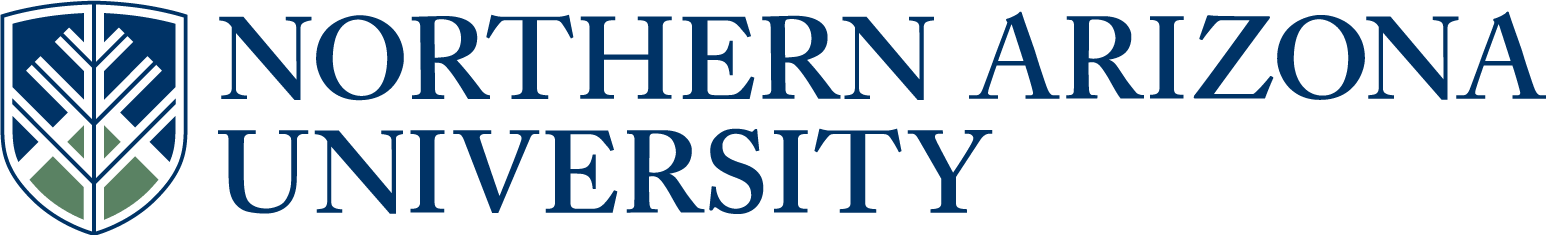 UCC/UGC/ECCCProposal for Course ChangeIf the changes included in this proposal are significant, attach copies of original and proposed syllabi in approved university format.      See upper and lower division undergraduate course definitions.*if there has been a previously approved UCC/UGC/ECCC change since the last catalog year, please copy the approved text from the proposal form into this field.  7.  Justification for course change.CENE 386W has been replaced with EGR 386W.  Course now offered Falls and Spring so same year requirement no longer applicable.IN THE FOLLOWING SECTION, COMPLETE ONLY WHAT IS CHANGING9.   Is this course in any plan (major, minor, or certificate) or sub plan (emphasis)? Yes         No                                                                                                                                        If yes, describe the impact.  If applicable, include evidence of notification to and/or response        from each impacted academic unit. Civil Engineering BSE, Environmental Engineering BSE. 10.  Is there a related plan or sub plan change proposal being submitted?                Yes         No        If no, explain.11.  Does this course include combined lecture and lab components?                       Yes        No        If yes, include the units specific to each component in the course description above.Answer 12-15 for UCC/ECCC only:12.   Is this course an approved Liberal Studies or Diversity course?                        Yes         No          If yes, select all that apply.         Liberal Studies       Diversity         Both   13.   Do you want to remove the Liberal Studies or Diversity designation?                Yes         No         If yes, select all that apply.         Liberal Studies       Diversity         Both      14.   Is this course listed in the Course Equivalency Guide?                                    Yes        No 15.   Is this course a Shared Unique Numbering (SUN) course?                              Yes        No Approved as submitted:                                       Yes      No         Approved as modified:                                         Yes      No  Approved as submitted:                                       Yes      No     Approved as modified:                                         Yes      No    FAST TRACK   (Select if this will be a fast track item.  Refer to  Fast Track Policy for eligibility)1.  Course subject and number:CENE 4762.  Units:13.  College:CEFNS4.  Academic Unit:CECMEE5.  Current Student Learning Outcomes of the course.Execute the design process, considering realistic constraints and addressing societal impacts of the design. (c, h)Develop a suite of professional skills required of practicing engineers. (g,i)Show the proposed changes in this column (if applicable).  Bold the proposed changes in this column to differentiate from what is not changing, and Bold with strikethrough what is being deleted.  (Resources & Examples for Developing Course Learning Outcomes)UNCHANGED6.  Current title, description and units. Cut and paste, in its entirety, from the current on-line academic catalog* http://catalog.nau.edu/Catalog/.CENE 476  ENGINEERING DESIGN:  CAPSTONE PREPARATION (1)Description: Involves forming design teams, selecting projects with sponsor interaction, and completing a project proposal accepted by the sponsor. Must be taken in same academic year as CENE 486C. Letter grade only. Course fee required.Units: 1Prerequisite: CENE 383, CENE 386W and (CENE 336, 376 and 420 for Civil Engineering Majors) or (CENE 332 and 333 for Environmental Engineering Majors) with grades of C or betterShow the proposed changes in this column Bold the proposed changes in this column to differentiate from what is not changing, and Bold with strikethrough what is being deleted.CENE 476  ENGINEERING DESIGN:  CAPSTONE PREPARATION (1)Description: Involves forming design teams, selecting projects with sponsor interaction, and completing a project proposal accepted by the sponsor. Must be taken in same academic year as CENE 486C. Letter grade only. Course fee required.Units: 1Prerequisite: CENE 383, CENE EGR 386W and (CENE 336, 376 and 420 for Civil Engineering Majors) or (CENE 332 and 333 for Environmental Engineering Majors) with grades of C or better 8.  Effective BEGINNING of what term and year?Fall 2014     See effective dates calendar.CURRENTPROPOSEDCurrent course subject and number:Proposed course subject and number:Current number of units:Proposed number of units:Current short course title:Proposed short course title (max 30 characters):Current long course title:Proposed long course title (max 100 characters):Current grading option:letter grade  pass/fail   or both   Proposed grading option:letter grade   pass/fail  or both   Current repeat for additional units:Proposed repeat for additional units:Current max number of units:Proposed max number of units:Current prerequisite:CENE 383, CENE 386W and (CENE 336, 376 and 420 for Civil Engineering Majors) or (CENE 332 and 333 for Environmental Engineering Majors) with grades of C or betterProposed prerequisite (include rationale in the justification):CENE 383, EGR 386W and (CENE 336, 376 and 420 for Civil Engineering Majors) or (CENE 332 and 333 for Environmental Engineering Majors) with grades of C or better Current co-requisite:Proposed co-requisite (include rationale in the justification):Current co-convene with:Proposed co-convene with:Current cross list with:Proposed cross list with:FLAGSTAFF MOUNTAIN CAMPUSScott Galland 11/14/2013Reviewed by Curriculum Process AssociateDateApprovals:Bridget Bero10-10-13Department Chair/Unit Head (if appropriate)DateChair of college curriculum committeeDate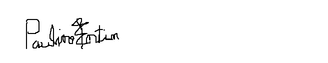 12/2/13Dean of collegeDateFor Committee use only:UCC/UGC ApprovalDateEXTENDED CAMPUSESReviewed by Curriculum Process AssociateDateApprovals: Academic Unit HeadDateDivision Curriculum Committee (Yuma, Yavapai, or Personalized Learning)DateDivision Administrator in Extended Campuses (Yuma, Yavapai, or Personalized Learning)DateFaculty Chair of Extended Campuses Curriculum Committee (Yuma, Yavapai, or Personalized Learning)DateChief Academic Officer; Extended Campuses (or Designee)Date